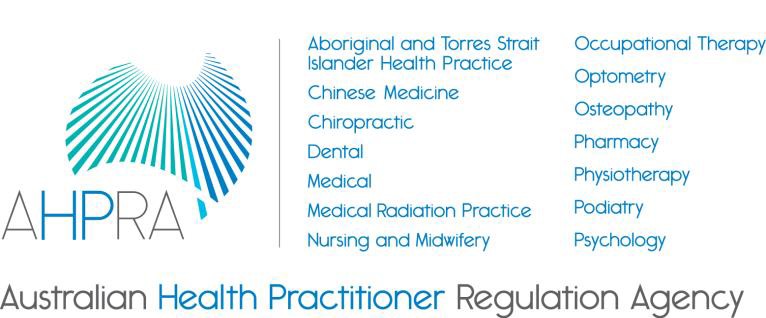 Communique13 March 2018Aboriginal and Torres Strait Islander health strategy groupNational Boards, AHPRA and Accreditation Authorities have committed to an Aboriginal and Torres Strait Islander health strategy (the strategy) with the vision of:Patient safety for Aboriginal and Torres Strait Islander peoples is the norm. We recognise that:patient safety includes the inextricably linked elements of clinical and cultural safety, andthis link must be defined by Aboriginal and Torres Strait Islander Peoples.To lead this important work, the Aboriginal and Torres Strait Islander health strategy group (the strategy group) has been established by AHPRA’s Agency Management Committee. Strategy group members include: Aboriginal and Torres Strait Islander health sector leaders and organisations, and representatives from Accreditation Authorities, National Boards, and AHPRA.The strategy group is co-Chaired by Associate Professor Gregory Phillips, CEO of ABSTARR Consulting (front row, fifth from left) and Dr Joanna Flynn AM, Chair of the Medical Board of Australia (front row, fourth from left).The group met for the fourth time on 13 March 2018 to refine components of the strategy and review strategic initiatives under implementation.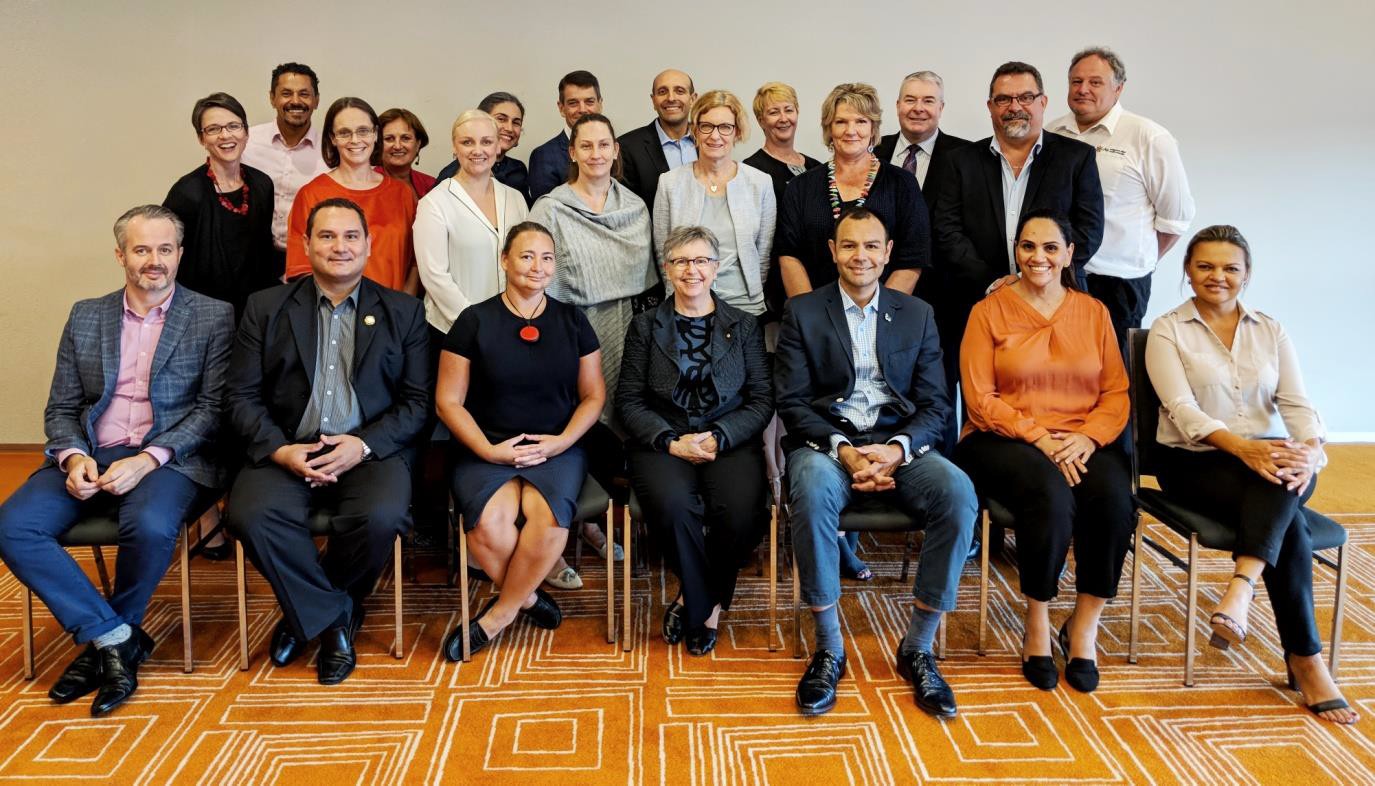 Image: Members of the strategy group taken at 13 March meeting (full list of attendees can be found at Table 1)Decisions and actionsMembers endorsed the draft vision and values for the strategy and terms of reference for the strategy group.Members were updated on the work of two working groups:working group on accreditation review and statement of intent provided a response to the State/Territory Jurisdictions’ Legislation Committee on the recognition of cultural safety for Aboriginal and Torres Strait Islander Peoples within the Health Practitioner Regulation National Law, as in force in each state and territory (the National Law). This response had input and approval from the strategy group, andworking group on cultural safety training drafted a cultural safety learning framework with draft scope, specifications and other identified procurement requirements. This framework will ensure the rollout of cultural safety training for all AHPRA staff, Board and Committee members and Accreditation Council/Committee members and staff. The strategy group endorsed the framework and recommended it to AHPRA’s financial delegate for approval.Accreditation representative, Ms Narelle Mills, presented to the group on the role of the accreditation function as a lever in realising the vision of the strategy.Members provided feedback on the draft Reconciliation Action Plan (RAP) for AHPRA and opportunities for the draft AHPRA Aboriginal and Torres Strait Islander employment strategy.The group discussed the major work required around three key strategic themes:creating a culturally safe health workforceincreasing Aboriginal and Torres Strait Islander participation in the registered health workforce, andcreating greater access to the National Scheme for Aboriginal and Torres Strait Islander Peoples.Next stepsIn July 2018 the strategy group will celebrate the Statement of Intent, which is anticipated to be endorsed by 37 entities and has achieving equity in health outcomes between Aboriginal and Torres Strait Islander Peoples and other Australians by 2031 as its intent.The AHPRA Reconciliation Action Plan (RAP) and Aboriginal and Torres Strait Islander Employment Strategy will continue to be progressed as planned.Next meetingThe next meeting will be held in July 2018.Table 1: Attendees and apologiesAttendees:Attendees:CEO, ABSTARR ConsultingAssociate Professor Gregory PhillipsMedical Board of Australia Forum of NRAS ChairsJoanna Flynn AM, ChairAustralian Indigenous Doctors' Association (AIDA)Craig Dukes, CEOAustralian Indigenous Psychologists AssociationTanja Hirvonen, Executive Support OfficerProfessor of First Peoples Health Griffith UniversityProfessor Roianne WestNational Aboriginal and Torres Strait IslanderHealth Worker Association (NATSIHWA)Karl Briscoe, CEOIndigenous Allied Health Association (IAHA )Allan Groth (Proxy), COOAustralian Psychological SocietySabine Hammond, Australian Indigenous Psychology Education Project (AIPEP)Australian Indigenous Psychologists AssociationTania Dalton, ChairpersonCongress of Aboriginal & Torres Strait Islander Nurses and Midwives (CATSINaM)Leonie Williamson (Proxy), Senior Policy OfficerAustralian Health Practitioner RegulationAgencyChris Robertson, Executive Director, Strategyand PolicyAustralian Health Practitioner Regulation AgencyEliza Collier, Northern Territory ManagerAustralian Health Practitioner Regulation AgencyJacqui Gibson, Community Reference Group memberAustralian Health Practitioner Regulation AgencyJill Humphreys, Executive Officer, Aboriginal and Torres Strait Health PracticeAustralian Health Practitioner RegulationAgencyKym Ayscough, Executive Director, RegulatoryOperationsAustralian Health Practitioner Regulation AgencyMartin Fletcher, CEOAustralian Health Practitioner RegulationAgencyMichael Gorton AM, Chair, AgencyManagement CommitteePharmacy Board of AustraliaMichael Piu, Community memberChiropractic Board of AustraliaAilsa Wood, Board memberOccupational Therapy Board of AustraliaSally Cunningham (Proxy), Board memberHealth Professions Accreditation Collaborative ForumNarelle Mills, MemberApologies:Apologies:SA Health and Medical Research InstituteAlex Brown, Director Aboriginal HealthCongress of Aboriginal & Torres Strait Islander Nurses and Midwives (CATSINaM)Janine Mohamed, CEO (Proxy sent)National Aboriginal Community ControlledHealth Organisation (NACCHO)Pat Turner, CEOPsychology Board of AustraliaMarion Hale, Community memberOccupational Therapy Board of AustraliaJulie Brayshaw, Chair (Proxy sent)Health Professions Accreditation Collaborative ForumTheanne Walters, MemberLowitja InstituteRomlie Mokak, CEOInala Aboriginal Health Centre of ExcellenceNoel Hayman, Clinical DirectorIndigenous Allied Health Association (IAHA )Donna Murray, CEO (Proxy sent)Aboriginal and Torres Strait Health Practice Board of AustraliaRenee Owen, ChairUniversity of WollongongNgiare Brown, Professor of Indigenous Health and EducationAustralian Indigenous Psychologists AssociationPat Dudgeon, Vice ChairApunipima Cape York Health CouncilMark Wenitong, Director Medicine and PublicHealth